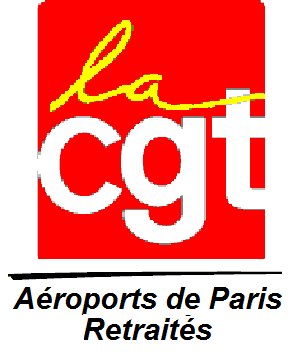 	Juin 2016 Retraité(e) je peux toujours me syndiquer, syndiqué(e) je peux encore peser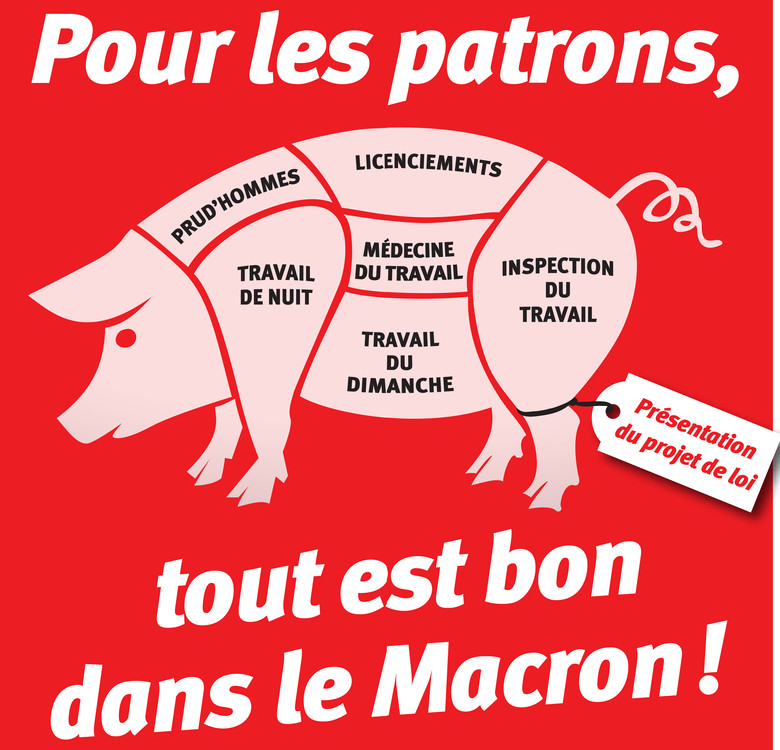 DÀ qui et à quoi servent les low cost ?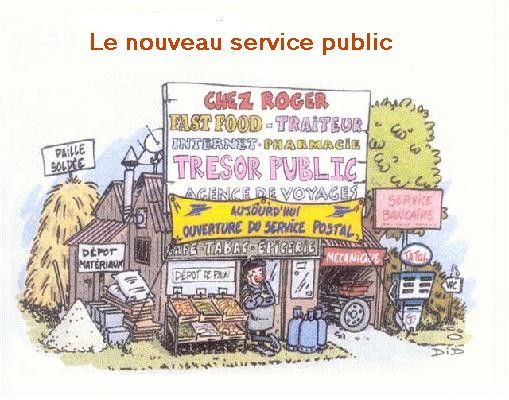 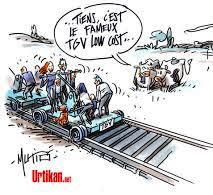 Maquillés de la rhétorique économique à courte vue, les objectifs pour le low cost aérien sont identiques à la fabrication des teeshirts en Éthiopie; la marge des spéculateurs pour qui les intérêts des peuples ou des États s'affichent aux écrans des bourses du monde entier. Exit les aménagements des territoires aux ressources maitrisées et profitables à tous, la compétition doit l'emporter dans les esprits comme dans l'organisation de la société. Peu importe le gâchis financier et social pour les États qui devront alors en faire payer les conséquences aux contribuables hypnotisés par les apparences d'une saine concurrence sur les prix. Il n'y a qu'à voir, en France, ce qui se passe avec les aéroports de province. Exit les dessertes les moins rentables du transport terrestre ou aérien, les vautours  se battent  pour la plus grosse part de celles qui rapportent le plus.  Puis les plus faibles seront chassés par les plus forts qui imposeront leurs tarifs et leurs conditions d'utilisation des infrastructures ou leur fiscalité comme c'est déjà le cas aujourd'hui! Le transport ferroviaire français qui s'autodétruit dans une concurrence intrinsèque au système et une course à l'échalote avec l'aérien tout aussi absurde est un exemple. 	- Exit les attentes des clients qui se contenteront du moins disant commercial quand le marché aura tout nivelé par le bas. Alors les compagnies low cost resteront toujours des compagnies à bas coûts mais sans doute plus à bas prix.  	- Exit la dignité des salariés qui doivent accepter des heures de travail gratuit et la facturation par leur employeur de leurs uniformes ou de leur formation. L'écart des frais de personnel entre les compagnies traditionnelles et les compagnies low cost évolue entre moins 10% et moins 15%. 	- Exit les compagnies traditionnelles qui ne pourront plus équilibrer leurs comptes entre les lignes rentables et celles non profitables mais utiles à l'intérêt national. Les Aéroports progressivement soumis aux mêmes contraintes se transformeront en supermarchés. 	- Exit la sécurité quand le taux de rotation des avions prime sur les contrôles techniques et les décisions des équipages que guette le licenciement ou le burn-out pour manque de dévotion aux intérêts économiques de leur employeur.  Alors pourquoi accepter que cette concurrence non libre et non faussée nous entraine encore un peu plus vers la destruction du tissu industriel et social ?	Didier SESTACQ***********************************************************************************         Taux	        				  Tranches		Cotisation annuelle (*)	Paiement réel (**)              1			                 moins de 759 €   par mois		36.00 €                  12,24€   	2				de   760 à 1230 €   par mois		48.00 €                  16,32€ 	3				de 1231 à 1700 €   par mois		72.00 €                  24,48€ 	4				de 1701 à 2173 €   par mois		96.00 €                  32,64€ 	5				de 2174 à 2643 €   par mois		118.00 €                40,12€ 	6				plus  de    2643 €   par mois		162.00 €                55,08€ (*) Incluant six numéros du magazine Vie Nouvelle et bénéficiant d’un crédit d’impôt de 66% (**) Après déduction fiscale               Bulletin d'adhésion à adresser à USR CGT ADP   CDG2 Module N- BP 81007- 95931 ROISSY CDG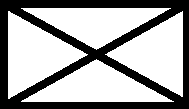 Nom…………………………Prénom……………………Adresse……………………………………….………..…….Téléphone fixe :…………………......…mobile :…. e-mail :……….………….……………..……….…Date de départ d'ADP :………………. Préretraite 			Retraite Catégorie professionnelle de départ en retraite ou préretraite : …………………………………………………………..Montant de ma retraite mensuelle :………………………(CNAV + ARRCO + AGIRC + CARDIF)Je joins un chèque à mon bulletin d'adhésion correspondant au montant de ma cotisation annuelle. 